                                                                                                     УТВЕРЖДАЮПриказ директора колледжа от 25.05.2021 г. № 119/1РАБОЧАЯ ПРОГРАММа УЧЕБНОЙ ДИСЦИПЛИНЫ ОП.06 Безопасность жизнедеятельностипрограмма подготовки квалифицированных рабочих, служащих среднего профессионального образованияпо профессии 13.01.10 Электромонтер по ремонту и обслуживанию электрооборудования (по отраслям)2021 г. СОДЕРЖАНИЕ1. паспорт ПРОГРАММЫ УЧЕБНОЙ ДИСЦИПЛИНЫОП.06 Безопасность жизнедеятельности1.1. Область применения программыРабочая программа учебной дисциплины является частью ППКРС программы подготовки квалифицированных рабочих и служащих (далее - ППКРС)  по профессии   13.01.10 «Электромонтёр по ремонту и обслуживанию электрооборудования» (по  отраслям) 1.2. Место дисциплины в структуре основной профессиональной образовательной программы: общепрофессиональный цикл.1.3. Цели и задачи учебной дисциплины – требования к результатам освоения учебной дисциплины:      В результате усвоения дисциплины обучающийся должен уметь:организовать и проводить мероприятия по защите работающих и населения от негативных воздействий чрезвычайных ситуаций;предпринимать профилактические меры для снижения уровня опасностей различного вида и их последствий в профессиональной деятельности и быту;использовать средства индивидуальной и коллективной защиты от оружия массового поражения;применять первичные средства пожаротушения;ориентироваться в перечне военно-учётных специальностей и самостоятельно определять среди них родственные полученной профессии;применять профессиональные знания в ходе исполнения обязанностей военной службы на воинских должностях в соответствии с полученной профессией;владеть способами бесконфликтного общения и само регуляции в повседневной деятельности и экстремальных условиях военной службы;оказывать первую помощь пострадавшим;В результате усвоения дисциплины обучающийся должен знать:принципы обеспечения устойчивости объектов экономики, прогнозирования развития событий и оценки последствий при техногенных чрезвычайных ситуациях и стихийных явлениях, в том числе в условиях противодействия терроризму как серьёзной угрозе национальной безопасности России;основные виды потенциальных опасностей и их последствия в профессиональной деятельности и в быту, принципы снижения вероятности их реализации;основы военной службы  и обороны государства;задачи и основные мероприятия гражданской обороны; способы защиты населения от оружия массового поражения;меры пожарной безопасности и правила безопасного поведения при пожарах;организацию и порядок призыва граждан на военную службу и поступления на неё в добровольном порядке;основные виды вооружения, военной техники и специального снаряжения, состоящих на вооружении (оснащении) воинских подразделений, в которых имеются военно-учётные специальности, родственные профессиям НПО;область применения получаемых профессиональных знаний при исполнении обязанностей военной службы;порядок и правила оказания первой медицинской помощи пострадавшимВыпускник, освоивший ППКРС, должен обладать общими компетенциями, включающими в себя способность: ОК 1. Понимать сущность и социальную значимость будущей профессии, проявлять к ней устойчивый интерес. ОК 2. Организовывать собственную деятельность, исходя из цели и способов ее достижения, определенных руководителем. ОК 3. Анализировать рабочую ситуацию, осуществлять текущий и итоговый контроль, оценку и коррекцию собственной деятельности, нести ответственность за результаты своей работы. ОК 4. Осуществлять поиск информации, необходимой для эффективного выполнения профессиональных задач. ОК 5. Использовать информационно-коммуникационные технологии в профессиональной деятельности. ОК 6. Работать в команде, эффективно общаться с коллегами, руководством, клиентами. ОК 7. Исполнять воинскую обязанность, в том числе с применением полученных профессиональных знаний (для юношей). Выпускник, освоивший ППКРС, должен обладать профессиональными компетенциями, соответствующими видам деятельности: 5.2.1. Сборка, монтаж, регулировка и ремонт узлов и механизмов оборудования, агрегатов, машин, станков и другого электрооборудования промышленных организаций. ПК 1.1. Выполнять слесарную обработку, пригонку и пайку деталей и узлов различной сложности в процессе сборки. ПК 1.2. Изготовлять приспособления для сборки и ремонта. ПК 1.3. Выявлять и устранять дефекты во время эксплуатации оборудования и при проверке его в процессе ремонта. ПК 1.4. Составлять дефектные ведомости на ремонт электрооборудования. 5.2.2. Проверка и наладка электрооборудования. ПК 2.1. Принимать в эксплуатацию отремонтированное электрооборудование и включать его в работу.ПК 2.2. Производить испытания и пробный пуск машин под наблюдением инженерно-технического персонала. ПК 2.3. Настраивать и регулировать контрольно-измерительные приборы и инструменты.5.2.3. Устранение и предупреждение аварий и неполадок электрооборудования. ПК 3.1. Проводить плановые и внеочередные осмотры электрооборудования. ПК 3.2. Производить техническое обслуживание электрооборудования согласно технологическим картам. ПК 3.3. Выполнять замену электрооборудования, не подлежащего ремонту, в случае обнаружения его неисправностей.1.4. Рекомендуемое количество часов на освоение программы учебной дисциплины:максимальной учебной нагрузки обучающегося 48 часов, в том числе:обязательной аудиторной учебной нагрузки обучающегося 32 часа;            самостоятельной работы обучающегося 16 часов.2. СТРУКТУРА И СОДЕРЖАНИЕ УЧЕБНОЙ ДИСЦИПЛИНЫ2.1. Объем учебной дисциплины и виды учебной работы2.2. Тематический план и содержание учебной дисциплины «Безопасность жизнедеятельности»Для характеристики уровня усвоения учебного материала используются следующие обозначения:1. – ознакомительный (узнавание ранее изученных объектов, свойств); 2. – репродуктивный (выполнение деятельности по образцу, инструкции или под руководством)3. – продуктивный (планирование и самостоятельное выполнение деятельности, решение проблемных задач)3. условия реализации УЧЕБНОЙ дисциплины3.1. Требования к минимальному материально-техническому обеспечениюРеализация учебной дисциплины требует наличия учебного кабинета «ОБЖ»Оборудование учебного кабинета:Комплект принадлежностей для оказания первой медицинской помощи - 5Носилки санитарные - 1Противогаз  - 25Обще защитный комплект - 1Тренажер сердечно-легочной реанимации - 1Прибор радиационной разведки - 1Прибор химической разведки -1Комплекты таблиц демонстрационных по ОБЖ - 1Видеофильмы по разделам курса ОБЖ - 7Технические средства обучения:МультимедиапроекторЭкран (на штативе или навесной)Средства телекоммуникации (Интернет)Интерактивная доскаНоутбук3.2. Информационное обеспечение обучения.Перечень рекомендуемых учебных изданий, Интернет-ресурсов, дополнительной литературыОсновные источники:Для обучающихся:Основы безопасности жизнедеятельности. Учебник 10 кл. Под ред. Воробьева Ю.Л. – М., 2015.Основы безопасности жизнедеятельности. Учебник 11 кл. Под ред. Воробьева Ю.Л. – М., 2015.Топоров И.К. Основы безопасности жизнедеятельности. Методические рекомендации. 10—11 кл. – М., 2011.Смирнов А.Т., Мишин Б.И., Васнев В.А. Основы безопасности жизнедеятельности. Основы медицинских знаний и здорового образа жизни. 10—11 кл. – М., 2010.Дополнительные источники:100 вопросов — 100 ответов о прохождении военной службы солдатами и сержантами по призыву и по контракту: Сборник. – М., 2012.Смирнов А.Т. Основы безопасности жизнедеятельности: учеб. для учащихся 10 кл. общеобразоват. учрежд. / А.Т.Смирнов, Б.И.Мишин, В.А.Васнев; под ред. А.Т.Смирнова. — 8-е изд., перераб. – М., 2011.Армия государства Российского и защита Отечества / Под ред. В.В.Смирнова. – М., 2011.Для преподавателей:Федеральные законы «О статусе военнослужащих», «О воинской обязанности и военной службе», «Об альтернативной гражданской службе», «О внесении изменений в Федеральный закон «О воинской обязанности и военной службе» № 61-ФЗ и статью 14 Закона РФ «Об образовании», «О противодействии терроризму» // Собрание законодательства Российской Федерации: официальное издание. – М., 1993—2007.Смирнов А.Т., Мишин Б.И., Васнев В.А. Основы безопасности жизнедеятельности. Методические рекомендации. 10 кл. – М., 2009.Смирнов А.Т. Основы медицинских знаний и здорового образа жизни: тестовый контроль знаний старшеклассников: 10—11 кл. / А.Т.Смирнов, М.В.Маслов; под ред. А.Т.Смирнова. – М., 2012.Большой энциклопедический словарь. – М., 1997.Васнев В.А. Основы подготовки к военной службе: Кн. для учителя / В.А.Васнев, С.А.Чиненный. — М., 2010.Военная доктрина Российской Федерации // Вестник военной информации. – 2000. – № 5.Дуров В.А. Русские награды XVIII — начала XX в. / В.А.Дуров. – 2-е изд., доп. – М., 2010.Дуров В.А. Отечественные награды / В.А.Дуров. — М.: Просвещение, 2005.Конституция Российской Федерации (действующая редакция).Концепция национальной безопасности Российской Федерации // Вестник военной информации. – 2000. – № 2.Лях В.И. Физическая культура: Учеб. для 10—11 кл. общеобразоват. учреждений / В.И.Лях, А.А.Зданевич; под ред. В.И.Ляха. — М., 2006—2007.Основы безопасности жизнедеятельности: справочник для учащихся / [А.Т.Смирнов, Б.О.Хренников, Р.А.Дурнев, Э.Н.Аюбов]; под ред. А.Т.Смирнова. – М., 2007.Петров С.В. Первая помощь в экстремальных ситуациях: практическое пособие / С.В.Петров, В.Г.Бубнов. – М., 2000.Семейный кодекс Российской Федерации (действующая редакция).Смирнов А.Т. Основы медицинских знаний и здорового образа жизни: учеб. для 10—11 кл. общеобразоват. учрежд. / А.Т.Смирнов, Б.И.Мишин, П.В.Ижевский; под общ. ред. А.Т.Смирнова. – 6-е изд. – М., 2006.Уголовный кодекс Российской Федерации (последняя редакция).Интернет-источники:http://www.edu.rin.ru/ - Образование - RIN.RU. http://festival.1september.ru/subjects/12/ - Фестиваль педагогических идей "Открытый урок". http://fcior.edu.ru/ - Федеральный центр информационно-образовательных ресурсов. http://zdd.1september.ru/ - электронная версия газеты "Здоровье детей" http://www.school-obz.org. Информационно-методическое издание для преподавателей ОБЖhttp://health.best-host.ru/ Саратовская областная программа "Основы здорового образа жизни"http://www.it-n.ru/ Сеть творческих учителей по ОБЖ4. Контроль и оценка результатов освоения УЧЕБНОЙ ДисциплиныКонтроль и оценка результатов освоения учебной дисциплины осуществляется преподавателем в процессе тестирования, а также выполнения обучающимися индивидуальных заданий.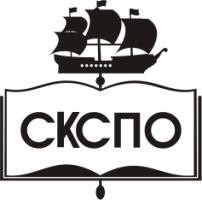 государственное автономное профессиональное образовательное учреждение Самарской области«Самарский колледж сервиса производственного оборудования имени Героя Российской ФедерацииЕ.В. Золотухина»стр.ПАСПОРТ ПРОГРАММЫ УЧЕБНОЙ ДИСЦИПЛИНЫ3СТРУКТУРА и содержание УЧЕБНОЙ ДИСЦИПЛИНЫ5условия реализации  учебной дисциплины11Контроль и оценка результатов Освоения учебной дисциплины13Вид учебной работыКоличество часовМаксимальная учебная нагрузка (всего)48Обязательная аудиторная учебная нагрузка (всего) 32в том числе:  теоретические занятия                                                                               14  лабораторно - практические занятия18Самостоятельная работа обучающегося (всего)16в том числе:Итоговая аттестация в форме  -  дифференцированного зачета                                                                                                                               Итоговая аттестация в форме  -  дифференцированного зачета                                                                                                                               Наименование разделов и темСодержание учебного материала, лабораторные  работы и практические занятия, самостоятельная работа обучающихся, курсовая работа (проект) Содержание учебного материала, лабораторные  работы и практические занятия, самостоятельная работа обучающихся, курсовая работа (проект) Содержание учебного материала, лабораторные  работы и практические занятия, самостоятельная работа обучающихся, курсовая работа (проект) Содержание учебного материала, лабораторные  работы и практические занятия, самостоятельная работа обучающихся, курсовая работа (проект) Содержание учебного материала, лабораторные  работы и практические занятия, самостоятельная работа обучающихся, курсовая работа (проект) Содержание учебного материала, лабораторные  работы и практические занятия, самостоятельная работа обучающихся, курсовая работа (проект) Объем часовУровень освоения122222234                    Раздел 1.  Обеспечение  личной безопасности и сохранение здоровья                    Раздел 1.  Обеспечение  личной безопасности и сохранение здоровья                    Раздел 1.  Обеспечение  личной безопасности и сохранение здоровья                    Раздел 1.  Обеспечение  личной безопасности и сохранение здоровья                    Раздел 1.  Обеспечение  личной безопасности и сохранение здоровья                    Раздел 1.  Обеспечение  личной безопасности и сохранение здоровья4Тема 1.1 Здоровый образ жизни№Содержание учебного материалаСодержание учебного материалаСодержание учебного материалаСодержание учебного материалаСодержание учебного материала1Тема 1.1 Здоровый образ жизни1Введение Основные составляющие здорового образа жизни и их влияние на безопасность жизнедеятельности личности. Здоровье и здоровый образ жизни. Общие понятия о здоровье. Здоровый образ жизни – основа укрепления и сохранения личного здоровья. Факторы, способствующие укреплению здоровья. Двигательная активность и закаливание организма. Занятия физической культурой. Введение Основные составляющие здорового образа жизни и их влияние на безопасность жизнедеятельности личности. Здоровье и здоровый образ жизни. Общие понятия о здоровье. Здоровый образ жизни – основа укрепления и сохранения личного здоровья. Факторы, способствующие укреплению здоровья. Двигательная активность и закаливание организма. Занятия физической культурой. Введение Основные составляющие здорового образа жизни и их влияние на безопасность жизнедеятельности личности. Здоровье и здоровый образ жизни. Общие понятия о здоровье. Здоровый образ жизни – основа укрепления и сохранения личного здоровья. Факторы, способствующие укреплению здоровья. Двигательная активность и закаливание организма. Занятия физической культурой. Введение Основные составляющие здорового образа жизни и их влияние на безопасность жизнедеятельности личности. Здоровье и здоровый образ жизни. Общие понятия о здоровье. Здоровый образ жизни – основа укрепления и сохранения личного здоровья. Факторы, способствующие укреплению здоровья. Двигательная активность и закаливание организма. Занятия физической культурой. Введение Основные составляющие здорового образа жизни и их влияние на безопасность жизнедеятельности личности. Здоровье и здоровый образ жизни. Общие понятия о здоровье. Здоровый образ жизни – основа укрепления и сохранения личного здоровья. Факторы, способствующие укреплению здоровья. Двигательная активность и закаливание организма. Занятия физической культурой. 12Тема 1.2 Вредные привычки2Вредные привычки (употребление алкоголя, курение, употребление наркотиков) и их профилактика. Алкоголь и его влияние на здоровье человека, социальные последствия употребления алкоголя, снижение умственной и физической работоспособности. Курение и его влияние на состояние здоровья. Наркотики. Наркомания и токсикомания, общие понятия и определения. Социальные последствия пристрастия к наркотикам. Профилактика наркомании Вредные привычки (употребление алкоголя, курение, употребление наркотиков) и их профилактика. Алкоголь и его влияние на здоровье человека, социальные последствия употребления алкоголя, снижение умственной и физической работоспособности. Курение и его влияние на состояние здоровья. Наркотики. Наркомания и токсикомания, общие понятия и определения. Социальные последствия пристрастия к наркотикам. Профилактика наркомании Вредные привычки (употребление алкоголя, курение, употребление наркотиков) и их профилактика. Алкоголь и его влияние на здоровье человека, социальные последствия употребления алкоголя, снижение умственной и физической работоспособности. Курение и его влияние на состояние здоровья. Наркотики. Наркомания и токсикомания, общие понятия и определения. Социальные последствия пристрастия к наркотикам. Профилактика наркомании Вредные привычки (употребление алкоголя, курение, употребление наркотиков) и их профилактика. Алкоголь и его влияние на здоровье человека, социальные последствия употребления алкоголя, снижение умственной и физической работоспособности. Курение и его влияние на состояние здоровья. Наркотики. Наркомания и токсикомания, общие понятия и определения. Социальные последствия пристрастия к наркотикам. Профилактика наркомании Вредные привычки (употребление алкоголя, курение, употребление наркотиков) и их профилактика. Алкоголь и его влияние на здоровье человека, социальные последствия употребления алкоголя, снижение умственной и физической работоспособности. Курение и его влияние на состояние здоровья. Наркотики. Наркомания и токсикомания, общие понятия и определения. Социальные последствия пристрастия к наркотикам. Профилактика наркомании 12Тема 1.3 Репродуктивное здоровье человека3Репродуктивное здоровье как составляющая часть здоровья человека и общества. Основные инфекционные болезни, их классификация и профилактика. Первая медицинская помощь при травмах и ранениях. Первая медицинская помощь при острой сердечной недостаточности и инсульте. Первая медицинская помощь при остановке сердца. Правовые основы взаимоотношения полов. Брак и семья. Культура брачных отношений. Основные функции семьи. Основы семейного права в Российской Федерации. Права и обязанности родителей. Конвенция ООН «О правах ребенка»Репродуктивное здоровье как составляющая часть здоровья человека и общества. Основные инфекционные болезни, их классификация и профилактика. Первая медицинская помощь при травмах и ранениях. Первая медицинская помощь при острой сердечной недостаточности и инсульте. Первая медицинская помощь при остановке сердца. Правовые основы взаимоотношения полов. Брак и семья. Культура брачных отношений. Основные функции семьи. Основы семейного права в Российской Федерации. Права и обязанности родителей. Конвенция ООН «О правах ребенка»Репродуктивное здоровье как составляющая часть здоровья человека и общества. Основные инфекционные болезни, их классификация и профилактика. Первая медицинская помощь при травмах и ранениях. Первая медицинская помощь при острой сердечной недостаточности и инсульте. Первая медицинская помощь при остановке сердца. Правовые основы взаимоотношения полов. Брак и семья. Культура брачных отношений. Основные функции семьи. Основы семейного права в Российской Федерации. Права и обязанности родителей. Конвенция ООН «О правах ребенка»Репродуктивное здоровье как составляющая часть здоровья человека и общества. Основные инфекционные болезни, их классификация и профилактика. Первая медицинская помощь при травмах и ранениях. Первая медицинская помощь при острой сердечной недостаточности и инсульте. Первая медицинская помощь при остановке сердца. Правовые основы взаимоотношения полов. Брак и семья. Культура брачных отношений. Основные функции семьи. Основы семейного права в Российской Федерации. Права и обязанности родителей. Конвенция ООН «О правах ребенка»Репродуктивное здоровье как составляющая часть здоровья человека и общества. Основные инфекционные болезни, их классификация и профилактика. Первая медицинская помощь при травмах и ранениях. Первая медицинская помощь при острой сердечной недостаточности и инсульте. Первая медицинская помощь при остановке сердца. Правовые основы взаимоотношения полов. Брак и семья. Культура брачных отношений. Основные функции семьи. Основы семейного права в Российской Федерации. Права и обязанности родителей. Конвенция ООН «О правах ребенка»12Тема 1.3 Репродуктивное здоровье человека3Лабораторно-практическая работа №1 «Первая медицинская помощь при ранениях»Лабораторно-практическая работа №1 «Первая медицинская помощь при ранениях»Лабораторно-практическая работа №1 «Первая медицинская помощь при ранениях»Лабораторно-практическая работа №1 «Первая медицинская помощь при ранениях»Лабораторно-практическая работа №1 «Первая медицинская помощь при ранениях»1Итоговое занятие по теме – контрольная работаИтоговое занятие по теме – контрольная работаИтоговое занятие по теме – контрольная работаИтоговое занятие по теме – контрольная работаИтоговое занятие по теме – контрольная работаИтоговое занятие по теме – контрольная работа1Самостоятельная работа обучающихся:Самостоятельная работа обучающихся:Самостоятельная работа обучающихся:Самостоятельная работа обучающихся:Самостоятельная работа обучающихся:Самостоятельная работа обучающихся:31.Изучение моделей поведения пешеходов, велосипедистов, пассажиров и водителей транспортных средств при организации дорожного движения1.Изучение моделей поведения пешеходов, велосипедистов, пассажиров и водителей транспортных средств при организации дорожного движения1.Изучение моделей поведения пешеходов, велосипедистов, пассажиров и водителей транспортных средств при организации дорожного движения1.Изучение моделей поведения пешеходов, велосипедистов, пассажиров и водителей транспортных средств при организации дорожного движения1.Изучение моделей поведения пешеходов, велосипедистов, пассажиров и водителей транспортных средств при организации дорожного движения1.Изучение моделей поведения пешеходов, велосипедистов, пассажиров и водителей транспортных средств при организации дорожного движения32.Систематическая проработка конспектов занятий, учебной и специальной технической литературы (по вопросам к параграфам, главам учебных пособий, составленными преподавателем). Подготовка к практическим работам с использованием методических рекомендаций преподавателя. Изготовление инструкционной карты по  теме «Остановка кровотечений»2.Систематическая проработка конспектов занятий, учебной и специальной технической литературы (по вопросам к параграфам, главам учебных пособий, составленными преподавателем). Подготовка к практическим работам с использованием методических рекомендаций преподавателя. Изготовление инструкционной карты по  теме «Остановка кровотечений»2.Систематическая проработка конспектов занятий, учебной и специальной технической литературы (по вопросам к параграфам, главам учебных пособий, составленными преподавателем). Подготовка к практическим работам с использованием методических рекомендаций преподавателя. Изготовление инструкционной карты по  теме «Остановка кровотечений»2.Систематическая проработка конспектов занятий, учебной и специальной технической литературы (по вопросам к параграфам, главам учебных пособий, составленными преподавателем). Подготовка к практическим работам с использованием методических рекомендаций преподавателя. Изготовление инструкционной карты по  теме «Остановка кровотечений»2.Систематическая проработка конспектов занятий, учебной и специальной технической литературы (по вопросам к параграфам, главам учебных пособий, составленными преподавателем). Подготовка к практическим работам с использованием методических рекомендаций преподавателя. Изготовление инструкционной карты по  теме «Остановка кровотечений»2.Систематическая проработка конспектов занятий, учебной и специальной технической литературы (по вопросам к параграфам, главам учебных пособий, составленными преподавателем). Подготовка к практическим работам с использованием методических рекомендаций преподавателя. Изготовление инструкционной карты по  теме «Остановка кровотечений»33. Решение ситуационных задач Подготовка реферата по теме «Вредные привычки и их его влияние на здоровье» Подготовка доклада по теме «Репродуктивное здоровье как составляющая часть здоровья человека и общества».3. Решение ситуационных задач Подготовка реферата по теме «Вредные привычки и их его влияние на здоровье» Подготовка доклада по теме «Репродуктивное здоровье как составляющая часть здоровья человека и общества».3. Решение ситуационных задач Подготовка реферата по теме «Вредные привычки и их его влияние на здоровье» Подготовка доклада по теме «Репродуктивное здоровье как составляющая часть здоровья человека и общества».3. Решение ситуационных задач Подготовка реферата по теме «Вредные привычки и их его влияние на здоровье» Подготовка доклада по теме «Репродуктивное здоровье как составляющая часть здоровья человека и общества».3. Решение ситуационных задач Подготовка реферата по теме «Вредные привычки и их его влияние на здоровье» Подготовка доклада по теме «Репродуктивное здоровье как составляющая часть здоровья человека и общества».3. Решение ситуационных задач Подготовка реферата по теме «Вредные привычки и их его влияние на здоровье» Подготовка доклада по теме «Репродуктивное здоровье как составляющая часть здоровья человека и общества».3                Раздел 2. Государственная система безопасности обеспечения  населения                                     Раздел 2. Государственная система безопасности обеспечения  населения                                     Раздел 2. Государственная система безопасности обеспечения  населения                                     Раздел 2. Государственная система безопасности обеспечения  населения                                     Раздел 2. Государственная система безопасности обеспечения  населения                                     Раздел 2. Государственная система безопасности обеспечения  населения                     Тема 2.1. Правила поведения в условиях ЧС природного и техногенного характера                                                     Содержание учебного материала                                                     Содержание учебного материала                                                     Содержание учебного материала                                                     Содержание учебного материала                                                     Содержание учебного материала                                                     Содержание учебного материалаТема 2.1. Правила поведения в условиях ЧС природного и техногенного характера   4Краткая характеристика наиболее вероятных для данной местности и района проживания чрезвычайных ситуаций природного и техногенного характера. Отработка правил поведения при получении сигнала о чрезвычайной ситуации согласно плану образовательного учреждения (укрытие в защитных сооружениях, эвакуация и др.). Краткая характеристика наиболее вероятных для данной местности и района проживания чрезвычайных ситуаций природного и техногенного характера. Отработка правил поведения при получении сигнала о чрезвычайной ситуации согласно плану образовательного учреждения (укрытие в защитных сооружениях, эвакуация и др.). Краткая характеристика наиболее вероятных для данной местности и района проживания чрезвычайных ситуаций природного и техногенного характера. Отработка правил поведения при получении сигнала о чрезвычайной ситуации согласно плану образовательного учреждения (укрытие в защитных сооружениях, эвакуация и др.). Краткая характеристика наиболее вероятных для данной местности и района проживания чрезвычайных ситуаций природного и техногенного характера. Отработка правил поведения при получении сигнала о чрезвычайной ситуации согласно плану образовательного учреждения (укрытие в защитных сооружениях, эвакуация и др.). Краткая характеристика наиболее вероятных для данной местности и района проживания чрезвычайных ситуаций природного и техногенного характера. Отработка правил поведения при получении сигнала о чрезвычайной ситуации согласно плану образовательного учреждения (укрытие в защитных сооружениях, эвакуация и др.). 1 1Тема 2.1. Правила поведения в условиях ЧС природного и техногенного характера   5Лабораторно-практическая работа №2 «Характеристика ЧС природного и   техногенного характера»Лабораторно-практическая работа №2 «Характеристика ЧС природного и   техногенного характера»Лабораторно-практическая работа №2 «Характеристика ЧС природного и   техногенного характера»Лабораторно-практическая работа №2 «Характеристика ЧС природного и   техногенного характера»Лабораторно-практическая работа №2 «Характеристика ЧС природного и   техногенного характера»111Тема 2.1. Правила поведения в условиях ЧС природного и техногенного характера   6Лабораторно-практическая работа №3 «Правила поведения при возникновении ЧС» Лабораторно-практическая работа №3 «Правила поведения при возникновении ЧС» Лабораторно-практическая работа №3 «Правила поведения при возникновении ЧС» Лабораторно-практическая работа №3 «Правила поведения при возникновении ЧС» Лабораторно-практическая работа №3 «Правила поведения при возникновении ЧС» 111Тема 2.2Единая государственная система предупреждения и ликвидации ЧС (РСЧС)                                                           Содержание учебного материала                                                           Содержание учебного материала                                                           Содержание учебного материала                                                           Содержание учебного материала                                                           Содержание учебного материала                                                           Содержание учебного материалаТема 2.2Единая государственная система предупреждения и ликвидации ЧС (РСЧС)   7Лабораторно-практическая работа №4 «РСЧС, история ее создания, предназначение, структура, задачи, решаемые по защите населения от чрезвычайных ситуаций.» Лабораторно-практическая работа №4 «РСЧС, история ее создания, предназначение, структура, задачи, решаемые по защите населения от чрезвычайных ситуаций.» Лабораторно-практическая работа №4 «РСЧС, история ее создания, предназначение, структура, задачи, решаемые по защите населения от чрезвычайных ситуаций.» Лабораторно-практическая работа №4 «РСЧС, история ее создания, предназначение, структура, задачи, решаемые по защите населения от чрезвычайных ситуаций.» Лабораторно-практическая работа №4 «РСЧС, история ее создания, предназначение, структура, задачи, решаемые по защите населения от чрезвычайных ситуаций.» 12Тема 2.2Единая государственная система предупреждения и ликвидации ЧС (РСЧС)   8Лабораторно-практическое работа №5 « Гражданская оборона – составная часть обороноспособности страны»Лабораторно-практическое работа №5 « Гражданская оборона – составная часть обороноспособности страны»Лабораторно-практическое работа №5 « Гражданская оборона – составная часть обороноспособности страны»Лабораторно-практическое работа №5 « Гражданская оборона – составная часть обороноспособности страны»Лабораторно-практическое работа №5 « Гражданская оборона – составная часть обороноспособности страны»     12Тема 2.2Единая государственная система предупреждения и ликвидации ЧС (РСЧС)   9Лабораторно-практическая работа №6 «Оповещение и информирование населения о ЧС  мирного и военного характера»Лабораторно-практическая работа №6 «Оповещение и информирование населения о ЧС  мирного и военного характера»Лабораторно-практическая работа №6 «Оповещение и информирование населения о ЧС  мирного и военного характера»Лабораторно-практическая работа №6 «Оповещение и информирование населения о ЧС  мирного и военного характера»Лабораторно-практическая работа №6 «Оповещение и информирование населения о ЧС  мирного и военного характера»1       2Тема 2.2Единая государственная система предупреждения и ликвидации ЧС (РСЧС)1       2Тема 2.3 Государственные службы по охране здоровья и безопасности граждан                                                          Содержание учебного материала                                                          Содержание учебного материала                                                          Содержание учебного материала                                                          Содержание учебного материала                                                          Содержание учебного материала                                                          Содержание учебного материалаТема 2.3 Государственные службы по охране здоровья и безопасности граждан10МЧС России – федеральный орган управления в области защиты населения от чрезвычайных ситуаций. Полиция в Российской Федерации – система государственных органов исполнительной власти в области защиты здоровья, прав, свободы и собственности граждан от противоправных посягательств.МЧС России – федеральный орган управления в области защиты населения от чрезвычайных ситуаций. Полиция в Российской Федерации – система государственных органов исполнительной власти в области защиты здоровья, прав, свободы и собственности граждан от противоправных посягательств.МЧС России – федеральный орган управления в области защиты населения от чрезвычайных ситуаций. Полиция в Российской Федерации – система государственных органов исполнительной власти в области защиты здоровья, прав, свободы и собственности граждан от противоправных посягательств.МЧС России – федеральный орган управления в области защиты населения от чрезвычайных ситуаций. Полиция в Российской Федерации – система государственных органов исполнительной власти в области защиты здоровья, прав, свободы и собственности граждан от противоправных посягательств.МЧС России – федеральный орган управления в области защиты населения от чрезвычайных ситуаций. Полиция в Российской Федерации – система государственных органов исполнительной власти в области защиты здоровья, прав, свободы и собственности граждан от противоправных посягательств.     1         2Тема 2.3 Государственные службы по охране здоровья и безопасности граждан10МЧС России – федеральный орган управления в области защиты населения от чрезвычайных ситуаций. Полиция в Российской Федерации – система государственных органов исполнительной власти в области защиты здоровья, прав, свободы и собственности граждан от противоправных посягательств.МЧС России – федеральный орган управления в области защиты населения от чрезвычайных ситуаций. Полиция в Российской Федерации – система государственных органов исполнительной власти в области защиты здоровья, прав, свободы и собственности граждан от противоправных посягательств.МЧС России – федеральный орган управления в области защиты населения от чрезвычайных ситуаций. Полиция в Российской Федерации – система государственных органов исполнительной власти в области защиты здоровья, прав, свободы и собственности граждан от противоправных посягательств.МЧС России – федеральный орган управления в области защиты населения от чрезвычайных ситуаций. Полиция в Российской Федерации – система государственных органов исполнительной власти в области защиты здоровья, прав, свободы и собственности граждан от противоправных посягательств.МЧС России – федеральный орган управления в области защиты населения от чрезвычайных ситуаций. Полиция в Российской Федерации – система государственных органов исполнительной власти в области защиты здоровья, прав, свободы и собственности граждан от противоправных посягательств.     1         2Тема 2.3 Государственные службы по охране здоровья и безопасности граждан11Полиция в РФ – система защиты граждан от противоправных посягательствПолиция в РФ – система защиты граждан от противоправных посягательствПолиция в РФ – система защиты граждан от противоправных посягательствПолиция в РФ – система защиты граждан от противоправных посягательствПолиция в РФ – система защиты граждан от противоправных посягательств12Тема 2.3 Государственные службы по охране здоровья и безопасности граждан12Контрольная работа по темеКонтрольная работа по темеКонтрольная работа по темеКонтрольная работа по темеКонтрольная работа по теме     1      2Тема 2.3 Государственные службы по охране здоровья и безопасности гражданСамостоятельная работа обучающихся:Систематическая проработка конспектов занятий, учебной и специальной технической литературы (по вопросам к параграфам, главам учебных пособий, составленными преподавателем).Самостоятельная работа обучающихся:Систематическая проработка конспектов занятий, учебной и специальной технической литературы (по вопросам к параграфам, главам учебных пособий, составленными преподавателем).Самостоятельная работа обучающихся:Систематическая проработка конспектов занятий, учебной и специальной технической литературы (по вопросам к параграфам, главам учебных пособий, составленными преподавателем).Самостоятельная работа обучающихся:Систематическая проработка конспектов занятий, учебной и специальной технической литературы (по вопросам к параграфам, главам учебных пособий, составленными преподавателем).Самостоятельная работа обучающихся:Систематическая проработка конспектов занятий, учебной и специальной технической литературы (по вопросам к параграфам, главам учебных пособий, составленными преподавателем).Самостоятельная работа обучающихся:Систематическая проработка конспектов занятий, учебной и специальной технической литературы (по вопросам к параграфам, главам учебных пособий, составленными преподавателем).Тема 2.3 Государственные службы по охране здоровья и безопасности гражданРабота с текстом учебника и с дополнительной литературой. Составление рефератов. «Правовые основы организации защиты населения Российской Федерации». «Организация защиты населения и сельскохозяйственных животных Российской Федерации от чрезвычайных ситуаций мирного времени». «Организация защиты населения и сельскохозяйственных животных Российской Федерации от чрезвычайных ситуаций военного  времени» «Служба скорой медицинской  и  ветеринарной помощи».Работа с текстом учебника и с дополнительной литературой. Составление рефератов. «Правовые основы организации защиты населения Российской Федерации». «Организация защиты населения и сельскохозяйственных животных Российской Федерации от чрезвычайных ситуаций мирного времени». «Организация защиты населения и сельскохозяйственных животных Российской Федерации от чрезвычайных ситуаций военного  времени» «Служба скорой медицинской  и  ветеринарной помощи».Работа с текстом учебника и с дополнительной литературой. Составление рефератов. «Правовые основы организации защиты населения Российской Федерации». «Организация защиты населения и сельскохозяйственных животных Российской Федерации от чрезвычайных ситуаций мирного времени». «Организация защиты населения и сельскохозяйственных животных Российской Федерации от чрезвычайных ситуаций военного  времени» «Служба скорой медицинской  и  ветеринарной помощи».Работа с текстом учебника и с дополнительной литературой. Составление рефератов. «Правовые основы организации защиты населения Российской Федерации». «Организация защиты населения и сельскохозяйственных животных Российской Федерации от чрезвычайных ситуаций мирного времени». «Организация защиты населения и сельскохозяйственных животных Российской Федерации от чрезвычайных ситуаций военного  времени» «Служба скорой медицинской  и  ветеринарной помощи».Работа с текстом учебника и с дополнительной литературой. Составление рефератов. «Правовые основы организации защиты населения Российской Федерации». «Организация защиты населения и сельскохозяйственных животных Российской Федерации от чрезвычайных ситуаций мирного времени». «Организация защиты населения и сельскохозяйственных животных Российской Федерации от чрезвычайных ситуаций военного  времени» «Служба скорой медицинской  и  ветеринарной помощи».332.3                                        Раздел 3 Основы обороны государства и воинская обязанность                                        Раздел 3 Основы обороны государства и воинская обязанность                                        Раздел 3 Основы обороны государства и воинская обязанность                                        Раздел 3 Основы обороны государства и воинская обязанность                                        Раздел 3 Основы обороны государства и воинская обязанностьТема 3.1. История создания Вооруженных Сил. Реформы ВС РФ                                                  Содержание учебного материала                                                  Содержание учебного материала                                                  Содержание учебного материала                                                  Содержание учебного материала                                                  Содержание учебного материалаТема 3.1. История создания Вооруженных Сил. Реформы ВС РФ13Создание российских Вооруженных Сил, их структура и предназначение. Вооруженные Силы Российской Федерации, основные предпосылки проведения военной реформы.Лабораторно-практическая работа №7 «История создания российской армии»Создание российских Вооруженных Сил, их структура и предназначение. Вооруженные Силы Российской Федерации, основные предпосылки проведения военной реформы.Лабораторно-практическая работа №7 «История создания российской армии»Создание российских Вооруженных Сил, их структура и предназначение. Вооруженные Силы Российской Федерации, основные предпосылки проведения военной реформы.Лабораторно-практическая работа №7 «История создания российской армии»Создание российских Вооруженных Сил, их структура и предназначение. Вооруженные Силы Российской Федерации, основные предпосылки проведения военной реформы.Лабораторно-практическая работа №7 «История создания российской армии»112Тема 3.1. История создания Вооруженных Сил. Реформы ВС РФ14Основные предпосылки военных реформ ВС РФОсновные предпосылки военных реформ ВС РФОсновные предпосылки военных реформ ВС РФОсновные предпосылки военных реформ ВС РФ    4    4       2Тема 3.1. История создания Вооруженных Сил. Реформы ВС РФСамостоятельная работа обучающихся по теме:1. Систематическая проработка конспектов занятий, учебной и специальной технической литературы (по вопросам к параграфам, главам учебных пособий, составленных преподавателем).2.Подготовка к практическим работам с использованием методических рекомендаций преподавателя.3.Составление рефератов. «Организация вооруженных сил Московского государства в XIV—XV веках. Военная реформа Ивана Грозного в середине XVI века. Военная реформа Петра I, создание регулярной армии, ее особенности.  «Альтернативная гражданская служба. Основные условия прохождения альтернативной службы».  «Патриотизм и верность воинскому долгу – основные качества защитника Отечества. Воинский долг – обязанность Отечеству по его вооруженной защите». «Железнодорожные войска Российской Федерации»Самостоятельная работа обучающихся по теме:1. Систематическая проработка конспектов занятий, учебной и специальной технической литературы (по вопросам к параграфам, главам учебных пособий, составленных преподавателем).2.Подготовка к практическим работам с использованием методических рекомендаций преподавателя.3.Составление рефератов. «Организация вооруженных сил Московского государства в XIV—XV веках. Военная реформа Ивана Грозного в середине XVI века. Военная реформа Петра I, создание регулярной армии, ее особенности.  «Альтернативная гражданская служба. Основные условия прохождения альтернативной службы».  «Патриотизм и верность воинскому долгу – основные качества защитника Отечества. Воинский долг – обязанность Отечеству по его вооруженной защите». «Железнодорожные войска Российской Федерации»Самостоятельная работа обучающихся по теме:1. Систематическая проработка конспектов занятий, учебной и специальной технической литературы (по вопросам к параграфам, главам учебных пособий, составленных преподавателем).2.Подготовка к практическим работам с использованием методических рекомендаций преподавателя.3.Составление рефератов. «Организация вооруженных сил Московского государства в XIV—XV веках. Военная реформа Ивана Грозного в середине XVI века. Военная реформа Петра I, создание регулярной армии, ее особенности.  «Альтернативная гражданская служба. Основные условия прохождения альтернативной службы».  «Патриотизм и верность воинскому долгу – основные качества защитника Отечества. Воинский долг – обязанность Отечеству по его вооруженной защите». «Железнодорожные войска Российской Федерации»Самостоятельная работа обучающихся по теме:1. Систематическая проработка конспектов занятий, учебной и специальной технической литературы (по вопросам к параграфам, главам учебных пособий, составленных преподавателем).2.Подготовка к практическим работам с использованием методических рекомендаций преподавателя.3.Составление рефератов. «Организация вооруженных сил Московского государства в XIV—XV веках. Военная реформа Ивана Грозного в середине XVI века. Военная реформа Петра I, создание регулярной армии, ее особенности.  «Альтернативная гражданская служба. Основные условия прохождения альтернативной службы».  «Патриотизм и верность воинскому долгу – основные качества защитника Отечества. Воинский долг – обязанность Отечеству по его вооруженной защите». «Железнодорожные войска Российской Федерации»Тема 3.2. Организационная структура Вооруженных Сил                                                    Содержание учебного материала                                                   Содержание учебного материала                                                   Содержание учебного материала                                                   Содержание учебного материала                                                   Содержание учебного материалаТема 3.2. Организационная структура Вооруженных Сил 1515Виды Вооруженных Сил Российской Федерации, рода Вооруженных Сил Российской Федерации, рода войск. Сухопутные войска: история создания, предназначение, структура. Военно-Воздушные Силы: история создания, предназначение, структура. Военно-Морской Флот, история создания, предназначение, структура Ракетные войска стратегического назначения: история создания, предназначение, структура. Космические войска: история создания, предназначение, структура.Виды Вооруженных Сил Российской Федерации, рода Вооруженных Сил Российской Федерации, рода войск. Сухопутные войска: история создания, предназначение, структура. Военно-Воздушные Силы: история создания, предназначение, структура. Военно-Морской Флот, история создания, предназначение, структура Ракетные войска стратегического назначения: история создания, предназначение, структура. Космические войска: история создания, предназначение, структура.Виды Вооруженных Сил Российской Федерации, рода Вооруженных Сил Российской Федерации, рода войск. Сухопутные войска: история создания, предназначение, структура. Военно-Воздушные Силы: история создания, предназначение, структура. Военно-Морской Флот, история создания, предназначение, структура Ракетные войска стратегического назначения: история создания, предназначение, структура. Космические войска: история создания, предназначение, структура.442Тема 3.2. Организационная структура Вооруженных Сил 1616Воздушно-десантные войска: история создания, предназначение, структура. Другие войска: пограничные войска Федеральной службы безопасности Российской Федерации, внутренние войска Министерства внутренних дел Российской Федерации, железнодорожные войска Российской Федерации, войска гражданской обороны МЧС России. Их состав и предназначениеВоздушно-десантные войска: история создания, предназначение, структура. Другие войска: пограничные войска Федеральной службы безопасности Российской Федерации, внутренние войска Министерства внутренних дел Российской Федерации, железнодорожные войска Российской Федерации, войска гражданской обороны МЧС России. Их состав и предназначениеВоздушно-десантные войска: история создания, предназначение, структура. Другие войска: пограничные войска Федеральной службы безопасности Российской Федерации, внутренние войска Министерства внутренних дел Российской Федерации, железнодорожные войска Российской Федерации, войска гражданской обороны МЧС России. Их состав и предназначение33       2Тема 3.2. Организационная структура Вооруженных Сил 1717Лабораторно-практическая работа №8 «Реформа Вооружённых Сил России»Лабораторно-практическая работа №8 «Реформа Вооружённых Сил России»Лабораторно-практическая работа №8 «Реформа Вооружённых Сил России»112Тема 3.2. Организационная структура Вооруженных Сил 1818Лабораторно-практическая работа № 9 «Воинская обязанность» Основные понятия о воинской обязанности. Воинский учет. Организация воинского учета и его предназначение. Первоначальная постановка граждан на воинский учет. Обязанности граждан по воинскому учету. Организация медицинского освидетельствования граждан при первоначальной постановке на воинский учет. Обязательная подготовка граждан к военной службе. Основное содержание обязательной подготовки гражданина к военной службе. Добровольная подготовка граждан к военной службе.Лабораторно-практическая работа № 9 «Воинская обязанность» Основные понятия о воинской обязанности. Воинский учет. Организация воинского учета и его предназначение. Первоначальная постановка граждан на воинский учет. Обязанности граждан по воинскому учету. Организация медицинского освидетельствования граждан при первоначальной постановке на воинский учет. Обязательная подготовка граждан к военной службе. Основное содержание обязательной подготовки гражданина к военной службе. Добровольная подготовка граждан к военной службе.Лабораторно-практическая работа № 9 «Воинская обязанность» Основные понятия о воинской обязанности. Воинский учет. Организация воинского учета и его предназначение. Первоначальная постановка граждан на воинский учет. Обязанности граждан по воинскому учету. Организация медицинского освидетельствования граждан при первоначальной постановке на воинский учет. Обязательная подготовка граждан к военной службе. Основное содержание обязательной подготовки гражданина к военной службе. Добровольная подготовка граждан к военной службе.112Тема 3.2. Организационная структура Вооруженных Сил 1919Лабораторно-практическая работа №10 «Прохождение воинской службы по контракту» Основные условия прохождения военной службы по контракту. Требования, предъявляемые к гражданам, поступающим на военную службу по контракту. Сроки военной службы по контракту. Права и льготы, предоставляемые военнослужащим, проходящим военную службу по контракту. Общие права и обязанности военнослужащих. Виды ответственности, установленной для военнослужащих (дисциплинарная, административная, гражданско-правовая, материальная, уголовная). Соблюдение норм международного гуманитарного права.Лабораторно-практическая работа №10 «Прохождение воинской службы по контракту» Основные условия прохождения военной службы по контракту. Требования, предъявляемые к гражданам, поступающим на военную службу по контракту. Сроки военной службы по контракту. Права и льготы, предоставляемые военнослужащим, проходящим военную службу по контракту. Общие права и обязанности военнослужащих. Виды ответственности, установленной для военнослужащих (дисциплинарная, административная, гражданско-правовая, материальная, уголовная). Соблюдение норм международного гуманитарного права.Лабораторно-практическая работа №10 «Прохождение воинской службы по контракту» Основные условия прохождения военной службы по контракту. Требования, предъявляемые к гражданам, поступающим на военную службу по контракту. Сроки военной службы по контракту. Права и льготы, предоставляемые военнослужащим, проходящим военную службу по контракту. Общие права и обязанности военнослужащих. Виды ответственности, установленной для военнослужащих (дисциплинарная, административная, гражданско-правовая, материальная, уголовная). Соблюдение норм международного гуманитарного права.11       2Тема 3.2. Организационная структура Вооруженных Сил 2020Лабораторно-практическая работа № 11 «Альтернативная гражданская служба»Лабораторно-практическая работа № 11 «Альтернативная гражданская служба»Лабораторно-практическая работа № 11 «Альтернативная гражданская служба»112Тема 3.2. Организационная структура Вооруженных Сил 2121Лабораторно-практическая работа №12 «Общие права и обязанности военнослужащих» Общие права и обязанности военнослужащих. Виды ответственности, установленной для военнослужащих (дисциплинарная, административная, гражданско-правовая, материальная, уголовная). Соблюдение норм международного гуманитарного права.Лабораторно-практическая работа №12 «Общие права и обязанности военнослужащих» Общие права и обязанности военнослужащих. Виды ответственности, установленной для военнослужащих (дисциплинарная, административная, гражданско-правовая, материальная, уголовная). Соблюдение норм международного гуманитарного права.Лабораторно-практическая работа №12 «Общие права и обязанности военнослужащих» Общие права и обязанности военнослужащих. Виды ответственности, установленной для военнослужащих (дисциплинарная, административная, гражданско-правовая, материальная, уголовная). Соблюдение норм международного гуманитарного права.222Тема 3.2. Организационная структура Вооруженных Сил 2222Военнослужащий - защитник своего Отечества. Основные качества личности военнослужащего: любовь к Родине, высокая воинская дисциплина, верность воинскому долгу и военной присяге, готовность в любую минуту встать на защиту свободы, независимости конституционного строя в России, народа и Отечества.Военнослужащий - защитник своего Отечества. Основные качества личности военнослужащего: любовь к Родине, высокая воинская дисциплина, верность воинскому долгу и военной присяге, готовность в любую минуту встать на защиту свободы, независимости конституционного строя в России, народа и Отечества.Военнослужащий - защитник своего Отечества. Основные качества личности военнослужащего: любовь к Родине, высокая воинская дисциплина, верность воинскому долгу и военной присяге, готовность в любую минуту встать на защиту свободы, независимости конституционного строя в России, народа и Отечества.112Тема 3.2. Организационная структура Вооруженных Сил 2323Единоначалие – основной принцип строительства Вооружённых Сил России.Единоначалие – основной принцип строительства Вооружённых Сил России.Единоначалие – основной принцип строительства Вооружённых Сил России.2Тема 3.2. Организационная структура Вооруженных Сил Самостоятельная работа обучающихся:1.	Систематическая проработка конспектов занятий, учебной и специальной технической литературы (по вопросам к параграфам, главам учебных пособий, составленными преподавателем).2.	Подготовка к практическим работам с использованием методических рекомендаций преподавателя.3.	Доклад «Дисциплинарные взыскания, налагаемые на солдат и матросов, проходящих военную службу по призыву». Самостоятельная работа обучающихся:1.	Систематическая проработка конспектов занятий, учебной и специальной технической литературы (по вопросам к параграфам, главам учебных пособий, составленными преподавателем).2.	Подготовка к практическим работам с использованием методических рекомендаций преподавателя.3.	Доклад «Дисциплинарные взыскания, налагаемые на солдат и матросов, проходящих военную службу по призыву». Самостоятельная работа обучающихся:1.	Систематическая проработка конспектов занятий, учебной и специальной технической литературы (по вопросам к параграфам, главам учебных пособий, составленными преподавателем).2.	Подготовка к практическим работам с использованием методических рекомендаций преподавателя.3.	Доклад «Дисциплинарные взыскания, налагаемые на солдат и матросов, проходящих военную службу по призыву».    3   32.3Тема 3.3 Как стать офицером ВС РФ                                                             Содержание учебного материала                                                             Содержание учебного материала                                                             Содержание учебного материала                                                             Содержание учебного материала                                                             Содержание учебного материала                                                             Содержание учебного материала                                                             Содержание учебного материала                                                             Содержание учебного материала2424Основные виды военных высших учебных образовательных заведений. Основные направления добровольной подготовки граждан к военной службе: занятия военно-прикладными видами спорта; обучение  дополнительным образовательным программам, имеющее целью военную подготовку несовершеннолетних граждан в учреждениях начального профессионального и среднего профессионального образования; обучение по программам подготовки офицеров запаса на военных кафедрах в образовательных учреждениях высшего профессионального образования.Основные виды военных высших учебных образовательных заведений. Основные направления добровольной подготовки граждан к военной службе: занятия военно-прикладными видами спорта; обучение  дополнительным образовательным программам, имеющее целью военную подготовку несовершеннолетних граждан в учреждениях начального профессионального и среднего профессионального образования; обучение по программам подготовки офицеров запаса на военных кафедрах в образовательных учреждениях высшего профессионального образования.Основные виды военных высших учебных образовательных заведений. Основные направления добровольной подготовки граждан к военной службе: занятия военно-прикладными видами спорта; обучение  дополнительным образовательным программам, имеющее целью военную подготовку несовершеннолетних граждан в учреждениях начального профессионального и среднего профессионального образования; обучение по программам подготовки офицеров запаса на военных кафедрах в образовательных учреждениях высшего профессионального образования.112252525Лабораторно-практическая работа №13 «Боевые традиции Вооруженных Сил РФ»Ритуалы Вооружённых Сил  РФ.Лабораторно-практическая работа №13 «Боевые традиции Вооруженных Сил РФ»Ритуалы Вооружённых Сил  РФ.222252525Лабораторно-практическая работа №13 «Боевые традиции Вооруженных Сил РФ»Ритуалы Вооружённых Сил  РФ.Лабораторно-практическая работа №13 «Боевые традиции Вооруженных Сил РФ»Ритуалы Вооружённых Сил  РФ.222262626Итоговое занятие по темеИтоговое занятие по теме222Самостоятельная работа обучающихся:1.Систематическая проработка конспектов занятий, учебной и специальной технической литературы (по    вопросам к параграфам, главам учебных пособий, составленных преподавателем).2.Подготовка к практическим работам с использованием методических рекомендаций преподавателя.Самостоятельная работа обучающихся:1.Систематическая проработка конспектов занятий, учебной и специальной технической литературы (по    вопросам к параграфам, главам учебных пособий, составленных преподавателем).2.Подготовка к практическим работам с использованием методических рекомендаций преподавателя.Самостоятельная работа обучающихся:1.Систематическая проработка конспектов занятий, учебной и специальной технической литературы (по    вопросам к параграфам, главам учебных пособий, составленных преподавателем).2.Подготовка к практическим работам с использованием методических рекомендаций преподавателя.Самостоятельная работа обучающихся:1.Систематическая проработка конспектов занятий, учебной и специальной технической литературы (по    вопросам к параграфам, главам учебных пособий, составленных преподавателем).2.Подготовка к практическим работам с использованием методических рекомендаций преподавателя.Самостоятельная работа обучающихся:1.Систематическая проработка конспектов занятий, учебной и специальной технической литературы (по    вопросам к параграфам, главам учебных пособий, составленных преподавателем).2.Подготовка к практическим работам с использованием методических рекомендаций преподавателя.Раздел 4.   Основы медицинских знаний и здорового образа жизни                                                                       Содержание учебного материала                                                                       Содержание учебного материала                                                                       Содержание учебного материала                                                                       Содержание учебного материала                                                                       Содержание учебного материала                                                                       Содержание учебного материала                                                                       Содержание учебного материала                                                                       Содержание учебного материалаРаздел 4.   Основы медицинских знаний и здорового образа жизниТема 4.1.                       Основы  здорового образа жизни27272727Лабораторно-практическая работа №14 «Влияние неблагоприятной окружающей  среды на здоровье человека».    Здоровый образ жизни как необходимое     условие сохранения и укрепления здоровья человека и общества. Здоровье родителей и здоровье будущего ребенка. Здоровый образ жизни – необходимое условие сохранности репродуктивного здоровья. Правовые аспекты взаимоотношения полов. Инфекции, передаваемые половым путем, и их профилактика. Психологическая уравновешенность и ее значение для здоровья.                                     2    2      2Тема 4.1.                       Основы  здорового образа жизни28282828Лабораторно-практическая работа №15 «Профилактика вредных привычек»Режим дня, труда и отдыха. Рациональное питание и его значение для здоровья. Влияние двигательной активности на здоровье человека. Правила личной гигиены и здоровье           2   2       2Тема 4.1.                       Основы  здорового образа жизниЛабораторно-практическая работа №15 «Профилактика вредных привычек»Режим дня, труда и отдыха. Рациональное питание и его значение для здоровья. Влияние двигательной активности на здоровье человека. Правила личной гигиены и здоровье           2   21Тема 4.1.                       Основы  здорового образа жизни29292929Лабораторно-практическая работа №16 «Влияние двигательной активности на здоровье».   2   22Тема 4.1.                       Основы  здорового образа жизниСамостоятельная работа обучающихся: Систематическая проработка конспектов занятий, учебной и специальной технической литературы (по вопросам к параграфам, главам учебных пособий, составленными преподавателем). Работа с текстом учебника и с дополнительной литературой. Составление рефератов.Самостоятельная работа обучающихся: Систематическая проработка конспектов занятий, учебной и специальной технической литературы (по вопросам к параграфам, главам учебных пособий, составленными преподавателем). Работа с текстом учебника и с дополнительной литературой. Составление рефератов.Самостоятельная работа обучающихся: Систематическая проработка конспектов занятий, учебной и специальной технической литературы (по вопросам к параграфам, главам учебных пособий, составленными преподавателем). Работа с текстом учебника и с дополнительной литературой. Составление рефератов.Самостоятельная работа обучающихся: Систематическая проработка конспектов занятий, учебной и специальной технической литературы (по вопросам к параграфам, главам учебных пособий, составленными преподавателем). Работа с текстом учебника и с дополнительной литературой. Составление рефератов.Самостоятельная работа обучающихся: Систематическая проработка конспектов занятий, учебной и специальной технической литературы (по вопросам к параграфам, главам учебных пособий, составленными преподавателем). Работа с текстом учебника и с дополнительной литературой. Составление рефератов.22    2.330303030Итоговое занятие. Дифференцированный зачёт222 Всего  Всего  Всего  Всего  Всего  Всего 4848Результаты обучения(освоенные умения, усвоенные знания)Формы и методы контроля и оценки результатов обучения Знать::принципов обеспечения устойчивости объектов экономики, прогнозирования развития событий и оценки последствий при техногенных чрезвычайных ситуациях и стихийных явлениях, в том числе в условиях противодействия терроризму как серьёзной угрозе национальной безопасности России;Текущий устный или письменный (индивидуальный или фронтальный) опрос на занятиях по пройденным темам..Проверка наличия и ведения записей, конспектов занятий в тетрадях.Ррешение обучающимся расчетных, логических, ситуационных задач у доски или в тетради.Ввыполнение контрольных работ.Тестирование по основным разделам изучаемой дисциплины.основных видов потенциальных опасностей и их последствия в профессиональной деятельности и в быту, принципы снижения вероятности их реализации;Текущий устный или письменный (индивидуальный или фронтальный) опрос на занятиях по пройденным темам..Проверка наличия и ведения записей, конспектов занятий в тетрадях.Ррешение обучающимся расчетных, логических, ситуационных задач у доски или в тетради.Ввыполнение контрольных работ.Тестирование по основным разделам изучаемой дисциплины.основ военной службы  и обороны государства;Текущий устный или письменный (индивидуальный или фронтальный) опрос на занятиях по пройденным темам..Проверка наличия и ведения записей, конспектов занятий в тетрадях.Ррешение обучающимся расчетных, логических, ситуационных задач у доски или в тетради.Ввыполнение контрольных работ.Тестирование по основным разделам изучаемой дисциплины.задач и основных мероприятий гражданской обороны; способов защиты населения от оружия массового поражения;Текущий устный или письменный (индивидуальный или фронтальный) опрос на занятиях по пройденным темам..Проверка наличия и ведения записей, конспектов занятий в тетрадях.Ррешение обучающимся расчетных, логических, ситуационных задач у доски или в тетради.Ввыполнение контрольных работ.Тестирование по основным разделам изучаемой дисциплины.меры пожарной безопасности и правила безопасного поведения при пожарах;Текущий устный или письменный (индивидуальный или фронтальный) опрос на занятиях по пройденным темам..Проверка наличия и ведения записей, конспектов занятий в тетрадях.Ррешение обучающимся расчетных, логических, ситуационных задач у доски или в тетради.Ввыполнение контрольных работ.Тестирование по основным разделам изучаемой дисциплины.организации и порядока призыва граждан на военную службу и поступления на неё в добровольном порядке;Текущий устный или письменный (индивидуальный или фронтальный) опрос на занятиях по пройденным темам..Проверка наличия и ведения записей, конспектов занятий в тетрадях.Ррешение обучающимся расчетных, логических, ситуационных задач у доски или в тетради.Ввыполнение контрольных работ.Тестирование по основным разделам изучаемой дисциплины.основных видов вооружения, военной техники и специального снаряжения, состоящих на вооружении (оснащении) воинских подразделений, в которых имеются военно-учётные специальности, родственные профессиям НПО;Текущий устный или письменный (индивидуальный или фронтальный) опрос на занятиях по пройденным темам..Проверка наличия и ведения записей, конспектов занятий в тетрадях.Ррешение обучающимся расчетных, логических, ситуационных задач у доски или в тетради.Ввыполнение контрольных работ.Тестирование по основным разделам изучаемой дисциплины.областей  применения получаемых профессиональных знаний при исполнении обязанностей военной службы;Текущий устный или письменный (индивидуальный или фронтальный) опрос на занятиях по пройденным темам..Проверка наличия и ведения записей, конспектов занятий в тетрадях.Ррешение обучающимся расчетных, логических, ситуационных задач у доски или в тетради.Ввыполнение контрольных работ.Тестирование по основным разделам изучаемой дисциплины.порядока и правил оказания первой медицинской помощи пострадавшимТекущий устный или письменный (индивидуальный или фронтальный) опрос на занятиях по пройденным темам..Проверка наличия и ведения записей, конспектов занятий в тетрадях.Ррешение обучающимся расчетных, логических, ситуационных задач у доски или в тетради.Ввыполнение контрольных работ.Тестирование по основным разделам изучаемой дисциплины.Уметь: организовать и проводить мероприятия по защите работающих и населения от негативных воздействий чрезвычайных ситуаций;Тестирование по основным разделам изучаемой дисциплиныПрактические занятия.Самостоятельная работа.Итоговая аттестация по дисциплине в форме дифференцированного зачета.предпринимать профилактические меры для снижения уровня опасностей различного вида и их последствий в профессиональной деятельности и быту;Тестирование по основным разделам изучаемой дисциплиныПрактические занятия.Самостоятельная работа.Итоговая аттестация по дисциплине в форме дифференцированного зачета.использовать средства индивидуальной и коллективной защиты от оружия массового поражения;Тестирование по основным разделам изучаемой дисциплиныПрактические занятия.Самостоятельная работа.Итоговая аттестация по дисциплине в форме дифференцированного зачета.применять первичные средства пожаротушения;Тестирование по основным разделам изучаемой дисциплиныПрактические занятия.Самостоятельная работа.Итоговая аттестация по дисциплине в форме дифференцированного зачета.ориентироваться в перечне военно-учётных специальностей и самостоятельно определять среди них родственные полученной профессии;Тестирование по основным разделам изучаемой дисциплиныПрактические занятия.Самостоятельная работа.Итоговая аттестация по дисциплине в форме дифференцированного зачета.применять профессиональные знания в ходе исполнения обязанностей военной службы на воинских должностях в соответствии с полученной профессией;Тестирование по основным разделам изучаемой дисциплиныПрактические занятия.Самостоятельная работа.Итоговая аттестация по дисциплине в форме дифференцированного зачета.владеть способами бесконфликтного общения и само регуляции в повседневной деятельности и экстремальных условиях военной службы;Тестирование по основным разделам изучаемой дисциплиныПрактические занятия.Самостоятельная работа.Итоговая аттестация по дисциплине в форме дифференцированного зачета.оказывать первую помощь пострадавшим;Тестирование по основным разделам изучаемой дисциплиныПрактические занятия.Самостоятельная работа.Итоговая аттестация по дисциплине в форме дифференцированного зачета.